ChemistryYOUR CHOICES + YOUR ACTIONS = YOUR FUTURE!!!Packet#1 Unit#1: SI Units and Measurements (BRING THIS WITH YOU TO EVERY CLASS)“Success is not the result of spontaneous combustion. You must set yourself on fire.”Edmodo Group Code: ozm60q (http://www.edmodo.com)Class Website: http://mrgchem.weebly.comMr. Gutierrez’s email: gutierrezbr@elizabeth.k12.nj.usText Messaging Reminders: Text @cpchemp to 442-333-4172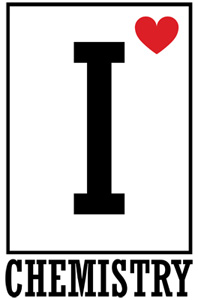 Note: You are expected to work on this packet during the allotted class practice time. Name of Chemist:________________________________________________________________________Period: ___________*All Classnotes + Questions MUST be finished for HOMEWORK if not done in class.DUE _________________________Unit#1: Measurements and CalculationsTable of ContentsAdditional Resources:*Tutoring with Mr. Gutierrez: Meet Mr. Gutierrez in student cafeteria after school or during 10th period.Class Notes: Chemistry as a ScienceClass Work (Independent Practice): Finish as many questions as you can during class. Refer to your notes and ask at least three classmates before asking me for help. If you do not finish these questions in class, you must finish them for homework. In your own words, define chemistry.List and define the six main branches of chemistry. Provide an example for each branch.Compare and contrast basic research, applied research, and technological development.Scientific and technological advances are constantly changing how people live and work. Discuss a change that you have observed in your lifetime and that has made life easier or more enjoyable for you.Class Notes: Introduction to SI Units A quantity is something that has _________________ or   ______________________. Scientists all over the world have agreed on a single measurement system called ______________________________________, abbreviated ________. A unit is ______________________________________________________________.For example, “money” is a quantity and its unit is “dollars”.The Seven SI Base UnitsDerived SI UnitsIn science, NUMBERS WITHOUT UNITS ARE MEANINGLESS!!!Introduction to SI Units Class Work (Independent Practice): Finish as many questions as you can during class. Refer to your notes and ask at least three classmates before asking me for help. If you do not finish these questions in class, you must finish them for homework. A quantity is something that has ___________ or _________________.Scientists all over the world have agreed to using the _______________________________________________ for measurements.Fill out the following chart that includes all 7 SI base units. Mary wants to know how long it takes her car to turn on. Which unit will she use to express her answer.You’re working in the lab and want to know how hot a beaker is. What quantity are you trying to measure?What is volume?How do you calculate volume?Fill out the following table that includes derived SI Units.DensityDensity is the ratio of ____________ to _____________. In other words, it is ______________________. Mathematically:     The units for density are kg/m3, g/mL, g/cm3. (Note: 1 g/mL = 1 g/cm3)Density Calculation Example(s):DO NOT FORGET TO WRITE YOUR UNITS.Density FactsDensity is considered to be a _______________________ property of a substance.If an object has a density that is LESS than the fluid it is in, the object will _______________.If an object has a density that is GREATER than the fluid it is in, the object will _____________.The density of water is known to be as 0.998 g/mL at 20 degrees Celsius.What are some benefits of knowing the density of an object?DENSITYClass Work (Independent Practice): Finish as many questions as you can during class. Refer to your notes and ask at least three classmates before asking me for help. If you do not finish these questions in class, you must finish them for homework. Show ALL your work for ALL calculations.A box has a mass of 45 grams and a volume of 9 cm3.  What is the density (D) of the box?D = m = V =  An object will float in water if its density is ___________________ than the density of water. An object will sink in water if its density is _____________________ than the density of water.An object has a mass of 100 grams and a volume of 20 cm3.  What is the density of the object?Will the object float or sink in water?  How do you know?An object has a volume of 100 cm3 and a mass of 25 grams.  What is the density of the object?Will the object float or sink in water?  How do you know? In which of these units can density be expressed? a. liters per gram ( L/g) 	   b. grams per milliliter  (g/mL)	   c. milliliters per cubic centimeter (mL/cm3)	   d. cubic centimeters per milliliter  (cm3/mL) In order to calculate the density of an object we need to know the object’s _______________ and _____________ An object’s mass is 36 grams, its volume is 9 cm3.  What is the density of the object?Will the object float or sink in water?  How do you know?You are given a volume of 45 cm3 of Tellurium. According to one periodic table, its density is 6.240 g/cm3. Calculate the mass of the Tellurium sample you were given. Show all your work.An object’s density is 45 g/cm3. You are given 20 grams of this object. Calculate the volume of what you were given. Show all your work.The density of sucrose (sugar) is 1.59 g/cm3 at 20 degrees Celsius. You place the sugar on a digital balance and it reads 425 grams. How much space does the sugar consume?Diego puts a marker in a beaker of gasoline, which has a density of 0.67 g/mL. What information does he need in order to determine whether or not the bottle cap will float in the gasoline? How might one obtain this information?Unit ConversionsConversion FactorsA conversion factor is a ______________ derived from the ___________ between two different units that can be used to _________________________________________________________.Examples of a Conversion Factor:How to Convert from One Unit to Another:SI PrefixesOther base words include:LiterGramSeconds(A prefix comes before a base word. The SI prefixes come before the base units.)How to Convert from One SI Unit to Another:Why is knowing how to convert from one unit to another important?Unit ConversionsClass Work (Independent Practice): Finish as many questions as you can during class. Refer to your notes and ask at least three classmates before asking me for help. If you do not finish these questions in class, you must finish them for homework. Show ALL your work for ALL calculations. (YOU MUST USE A CONVERSION FACTOR.)Express 1000 meters in kilometers (km).1000 liters (L) = ______ deciliters (dL).1000 centimeters (cm) = ________ meters (m).5 kilograms (kg) = ________ grams (g).6 decimeters (dm) = ________ meters (m).5000 centiliters (cL) = _______ liters (L). 70, 000 milliseconds (s) = _________ seconds (s).5000 meters (m) = __________ kilometers (km).Express 8,000 grams (g) in centigrams (cg).1 day = _______ hours.1 day = _________ seconds.12 grams = ________centigrams15 Liters = ________milliliters63.9 seconds = __________kilosecondsApplication of SI Unit Conversions:1. One cereal bar has a mass of 37 g. What is the mass of 6 cereal bars? Is that more than or less than 1 kg? Explain your answer.Wanda needs to move 110 kg of rocks. She can carry l0 hg each trip. How many trips must she make? Explain your answer. Dr. O is playing in her garden again She needs 1 kg of potting soil for her plants. She has 750 g. How much more does she need? Explain your answer. Weather satellites orbit Earth at an altitude of 1,400,000 meters. What is this altitude in kilometers? 5. Which unit would you use to measure the capacity? Write milliliter or liter next to each letter.a) a bucket b) a gasoline tank c) a water storage tank d) a carton of juice6. Circle the more reasonable measure: a) length of an ant (5mm or 5cm)b) length of an automobile (5 m or 50 m)c) distance from NY to LA (450 km or 4,500 km)d) height of a dining table (75 mm or 75 cm)8. Will a tablecloth that is 155 cm long cover a table that is 1.6 m long? Explain your answer.9. A dollar bill is 15.6 cm long. If 200 dollar bills were laid end to end, how many meters long would the line be? Significant FiguresAll measurements are ___________________—no measuring device can give perfect measurements without experimental uncertainty. Significant figures (a.k.a. “sig. figs.”) are the reliable digits in a measurement based on the __________ of the measuring device. Significant figures is only used when you’re MEASURING something, not counting. RULE #1: All nonzero digits are significant. 32445 =  __ sig figs            	67.345996 = ____ sig figs2348.23 = ___ sig figs                98 = ____ sig figs3 = ____ sig fig                            1.14 = ____ sig figsRULE #2: Zeros are weird and come in 4 flavors RULE #2.1 Leading Zeros: The zeros that come BEFORE nonzero digits are NOT significant. (They are “Leading Zeros” because they come first.)0.0023 = ____ sig digs                                    0.03532 = ____ sig digs0.2 = _____ sig dig                                            0.32123 = ____ sig digs0.0000000099999= ____ sig digs                0.000003=____ sig digsRULE #2.2 Sandwich Zeros:  The zeros SANDWICHED between nonzero digits are significant.1.009 = _____ sig figs                          45.390206 = _____ sig figs230,004 = ____ sig figs                     0.4502 = ____ sig figs0.0101 = _____ sig figs                       10.003 = _____ sig figsRULE #2.3 Ending Zeros: The zeros at the end of a number and to the right of a decimal point are significant.
100 = ___ sig fig                                1203.00 = ____ sig figs100. = ___ sig figs	                  0.0109300 =  ____ sig figs0.04500 = ___ sig figs                       98,090 = ____ sig figsRULE #2.4 Point Zeros: The zeros to the left of a decimal point are significant if a decimal point is explicitly placed at the end of a number.1000 = ___ sig figs 		8000. = ___ sig figs1000. = ___ sig figs		8000 = ___ sig figsSignificant FiguresClass Work (Independent Practice): Finish as many questions as you can during class. Refer to your notes and ask at least three classmates before asking me for help. If you do not finish these questions in class, you must finish them for homework.Paying very close attention to the rules mentioned in the previous page, determine number of significant figures in each measurement.959.09 liters ____ significant figures58000. centiseconds _____ significant figures46.00 grams _____ significant figures9000. kilograms _____ significant figures0.0000000000003 meters _____ significant figures26.6 grams _____ significant figures3440. cm _____ significant figures900000000 L _____ significant figures9000.4 s _____ significant figures100.009 K _____ significant figures0.00000045 cm _____ significant figures90.00023 km _____ significant figures54.59 dam _____ significant figures99.23 hm _____ significant figures0.006 700 0 kg _____ significant figures910 m _____ significant figures89.345 kg _____ significant figures98.000 ks _____ significant figures76.10 g _____ significant figures1003 cm _____ significant figures23400 mm _____ significant figures23.90 dL _____ significant figures92.910 kL _____ significant figures1.908 mm _____ significant figures19.609 kg _____ significant figures0.0000485 K _____ significant figures98000 A _____ significant figures98000. A _____ significant figuresMathematical Operations with Significant FiguresAddition & Subtraction:The answer must have as many _______________ as the measurement having the__________ of decimal places.1) _________ the number of decimal places in each number. 2) Add or subtract the numbers3) _________ the answer to the appropriate number of decimal places**Examples:A child grows from a height of 56.87 centimeters to a height of 78.3 centimeters. What is the amount that the child grew, with the correct number of significant digits? Multiplication & DivisionThe answer may contain only as many significant digits as the measurement with the _______________ of ___________.Do not round any of the answers until you ________ all operations___________ the number of significant figures in each numberMultiply or divide_______ to the lowest number of significant figures**   Examples:The area of a rectangular patio is found by multiplying the length by the width. Jared determines the length to be 10.825 meters. His friend, Audrey, determines the width to be 3.5 meters. What is the area of the patio with the correct number of significant digits? **RULES FOR ROUNDINGRule 1: If the digit to be removed is less than 5, the preceding digit stays the same; if it is equal to or greater than 5, round the preceding digit up. Ignore all other numbers.		3.04999	=	3.0			3.05999	=	3.1Rule 2: In a series of calculations, carry the extra digits through to the final result, THEN round		3.05 x 5.555 x 3.0 = 50.82825 = 51			NOT		3.1 x 5.6 x 3.0 = 52.08 = 52 FROM NOW ON, WHEN DEALING WITH MEASUREMENTS, MAKE SURE YOU REPORT YOUR ANSWERS USING SIGNIFICANT FIGURES!Summary of Significant Figure RulesMathematical Operations with Significant FiguresClass Work (Independent Practice): Finish as many questions as you can during class. Refer to your notes and ask at least three classmates before asking me for help. If you do not finish these questions in class, you must finish them for homework.Give the number of significant figures for each of the following measurements.1) A sample of orange juice contains 0.0108 g of vitamin C. _______2) In yesterday’s bicycle race, 110 riders started. ________Carry out the following mathematical operations and give each result to the correct number of significant figures.11) 5.18 x 0.020812) (0.0036) x (8.123) ÷ 4.313) 21 + 13.8 + 130.3614) 116.8 – 0.3315) (1.33 x 2.8) / 8.41a) 986.72 / 5.12 = g) 45.20 x 0.0071 = i) 10. x 300. =d) 400.20 + 3.010 = f) .009430 - 4310.9 = h) 9.0/3.0= j) 10.0/3=Scientific Notation Part 1Scientific notation is a simpler way of writing very _______________ numbers and very ______________ numbers. Who wants to write all those zeros?A number in scientific notation has the form of M x 10n, where M is a number between 1 and zero and n is a whole number.Converting Numbers in Decimal Form to Scientific Notation:Example A:	 Standard Notation = 5,980,000,000,000,000,000,000,000Scientific Notation = If it is not explicitly written, always assume that the decimal point is at the end.Move the decimal point to the LEFT until you have a number that is between 1 and 10.Take the number that is between 1 and 10 and make that the coefficient (number in front) and multiply that by 10n where n is the number of times you moved to the left.Example B:	Standard Notation = 0.0000000009Scientific Notation = If you need to move the decimal point to the right, the exponent will be NEGATIVE.YOU TRY!Convert the following numbers into scientific notation.9,800,0004,554,000,0000.000045Significant Figures and Scientific NotationWhen you are working with scientific notation, expand, and then determine the number of significant digits.2.70 x 107 = 27,000,000 = ____ sig digs105.2 x 102 = 10,520 = ___ sig digs90.2 x 105 = ____ sig digsSummary/Additional Notes of Scientific NotationScientific Notation Part 1Convert each of the numbers from real to scientific notation.( 1 ) 0.0015348( 2 ) 0.005076( 3 ) 15,622( 4 ) 0.000015474( 5 ) 1.7277( 6 ) 2,530,000( 7 ) 0.000012639( 8 ) 1,099,600( 9 ) 13,910(10) 1,918.3(11) 10.772(12) 547,900(13) 0.014042(14) 0.00014694(15) 0.07783(16) 0.0017205(17) 460.4(18) 6.447(19) 0.5603(20) 0.0000508(21) 0.0003147(22) 0.013668(23) 160.1(24) 194.8(25) 1,381.6(26) 0.08739(27) 1,694,500(28) 119.5(29) 2,537(30) 0.000011112(31) 0.19929(32) 0.019975Scientific Notation Part 21. Translating from SCIENTIFIC NOTATION to STANDARD NOTATION with POSITIVE exponents MOVE THE DECIMAL RIGHT.Examples:6.89 x 1024.987 x 1052. Translating from SCIENTIFIC NOTATION to STANDARD NOTATION with NEGATIVE exponents MOVE THE DECIMAL LEFT.9.08 x 10-22.7 x 10-5YOU TRY!1. 3.4 x 10-92. 9.15 x 107Scientific Notation Part 2Class Work (Independent Practice): Finish as many questions as you can during class. Refer to your notes and ask at least three classmates before asking me for help. If you do not finish these questions in class, you must finish them for homework. For questions involving calculations, SHOW ALL YOUR WORK.1) 8.54 x 105  ____________________________________________________2) 2.101 x 10-8  __________________________________________________3) 3.051 x 107  ___________________________________________________4) 5.94 x 10-3  ___________________________________________________5) 3.86 x 102  ___________________________________________________Scientific Notation with ConversionsDIRECTIONS: Convert ALL numbers into scientific notation. Then use your calculator to perform the necessary math operations. SHOW ALL YOUR WORK.Einstein's famous equation says that E = mc2 where c is the speed of light 

        c = 300,000,000 m/sec
How much energy is emitted if 2,000 kg of matter is destroyed?The number of molecules in a mole is 602,000,000,000,000,000,000,000 – write this number in scientific notation.The mass of a hydrogen atom is .00000000000000000000000167 kg. What is the mass of 75,000 atoms?A computer can perform an addition calculation in 3.1 x 10-7 seconds.  How long will it take to perform 4 x 106  (4 million) addition calculations? How many seconds are there in 70 years?One Angstrom = 0.0000001 cm.  One light year is 5.86 x 1012 miles. How many angstroms are there in a light year? What percentage of the US population plays professional baseball?  Assume that there are 30 teams and each team has 40 players.  Also the population of the US is 300,000,000. The distance from the earth to the sun is 93,000,000 miles.  The speed of light is 3.0 x 108 meters per second.  How many minutes does it take for a solar flare to reach the earth? Accuracy and PrecisionAccuracy – how close a measurement is to ______________________________Precision – how close a measurement is to _______________________________Precision versus Accuracy:Example Problem:Teams of students measured the length of an object and obtained the results above. The accepted value for the length was found to be 2.85 cm. Are the data they obtained above accurate, precise, both, or neither?Percent Error - (Expressing Errors in Measurement)  Scientists often express their uncertainty and error in measurement by giving a percent error. The percent error is defined as:  % error = Percent Error Example Problems:While doing a lab, a student found the density of a piece of pure aluminum to be 2.85 g/cm3. The accepted value for the density of aluminum is 2.70 g/cm3. What was the student's percent error?A student measured the specific heat of water to be 4.29 J/g · Co. The literature value of the specific heat of water is 4.18 J/g · Co. What was the student’s percent error? A student took a calibrated 200.0 gram mass, weighed it on a laboratory balance, and found it read 196.5 g. What was the student’s percent error? Summary: Accuracy, Precision, Percent ErrorAccuracy and PrecisionClass Work (Independent Practice): Finish as many questions as you can during class. Refer to your notes and ask at least three classmates before asking me for help. If you do not finish these questions in class, you must finish them for homework. For questions involving calculations, SHOW ALL YOUR WORK.A measurement was taken three times. The correct measurement was 68.1 mL. Write whether the set of measurements is accurate, precise, both, or neither.a)  78.1 mL, 43.9 mL, 2 mL b)  68.1 mL, 68.2 mL, 68.0 mL c)  98.0 mL, 98.2 mL, 97.9 mL d)  72.0 mL, 60.3 mL, 68.1 mL In each of the following questions, calculate the percent error. Show your work!A student measured the string as 1.25 m long. The teacher said it was actually 2.12 m long. What was the student’s percent error? The teacher said the volume of liquid was 500.0 mL. When measured, a student found it was 499.7 mL. What was the student’s percent error? A standard mass of 250.0 g was placed on a balance. The balance said it had a mass of 243.9 grams. What is the balance’s percent error? A teacher calculated the percent of sodium in the compound as 54%. The reference book said it was actually supposed to be 76%. What was the teacher’s percent error? 	5) There were 34 questions on a test. Even the best student in the class only got        22 correct. What was the best student’s percent error? Make sure Mr. Gutierrez stamps/signs this by the end of the period.  You CANNOT get the stamp/signature for a day later on. It is your responsibility to remind Mr. Gutierrez. You will NOT receive a stamp if you did not follow all classroom policies or actively work on the practice problems during the allotted class time. A stamp means you received all 10 points. No stamps means you’ve received zero points. If you completed some work, I may give you partial credit based on my discretion. If you are absent, write the date on the day you were absent and write the word “Absent.” DO NOT LOSE THIS SHEET!!! (If you lose this sheet, you will lose all of your participation points. NO EXCEPTIONS.)Teacher Comments:PacketPacketFollowed All Classroom PoliciesFollowed All Classroom PoliciesClass work/ Homework Participation/35Completed Class Notes/Monday//35Completed Classwork/Tuesday//5Writing Name on Every Page/Wednesday//25Handed Packet in on Time /Thursday//100Total Points/Friday//Total Points/TopicPagesTextbook Pages1. Chemistry as a Science3 - 53 - 52. SI Units6 -733 - 373. Density7 - 10384. Unit Conversions11 - 1640 - 425. Significant Figures17 - 1846 - 476. Calculating Using Significant Figures19 - 2148 - 507. Scientific Notation22 - 2750 - 548. Accuracy and Precision28 - 3044 - 46Date: _________________Objectives: 1) SWBAT define chemistry and the three branches of chemistry. 2) SWBAT compare and contrast basic research, applied research, and technological development.Chemistry as a ScienceChemistry is defined as the study of the _____________________, _____________________, and ________________ of matter, the processes that matter undergoes, and the _________________changes that accompany these processes.The Six Main Branches of ChemistryTypes of ResearchBasic ResearchApplied ResearchTechnology DevelopmentDate: _________________Objectives: 1) SWBAT define chemistry and the three branches of chemistry. 2) SWBAT compare and contrast basic research, applied research, and technological development.Date: _________________Objectives: 1) SWBAT name SI units for length, mass, time, and volume. 2) SWBAT transform a statement of equality to a conversion factor.QuantityDefinition of Quantity UNITMassTemperatureLengthTimeAmount of substanceElectric CurrentAmount of electricity flowingampereLuminous IntensityHow bright light iscandelaQuantityDefinition of QuantityUNITDerivationVolumeDensityMolar MassThe mass of one mole of substancemass/amount of substanceDate: _________________Objectives: 1) SWBAT name SI units for length, mass, time, and volume. 2) SWBAT transform a statement of equality to a conversion factor.Quantity Quantity SymbolUnit NameUnit AbbreviationLengthmTimekelvinampereAmount of substanceQuantityUnitUnit AbbreviationDerivationAreaCubic meterkg/m3Mass/amount of substanceMolar volumeMEnergyDate: _________________Objectives: 1) SWBAT calculate density given mass and volume. 2) SWBAT to solve for an unknown quantity given two known values.Date: _________________Objectives: 1) SWBAT calculate density given mass and volume. 2) SWBAT to solve for an unknown quantity given two known values.Date: _________________Objectives: 1) SWBAT transform a statement of equality to a conversion factor. 2) SWBAT convert one SI unit to another using a conversion factor.Description of StepCalculationPrefixUnit AbbreviationMeaningExampleskilok10001 kilometer (km) = 1000 meters (m)hectoh1001 hectometer (hm) = 100 meters (m)dekada101 dekameter (dam) = 10 meters--1 meter (base)decid1/1010 decimeters = 1 metercentic1/100100 centimeters = 1 metermillim1/10001000 millimeters = 1 meterDescription of StepCalculationDate: _________________Objectives: 1) SWBAT transform a statement of equality to a conversion factor. 2) SWBAT convert one SI unit to another using a conversion factor.Date: _________________Objective: SWBAT determine number of significant figures in measurements.Date: _________________Objective: SWBAT determine number of significant figures in measurements.Date: _________________Objective: SWBAT perform mathematical operations involving significant figures.Date: _________________Objective: SWBAT perform mathematical operations involving significant figures.3) 2500 ______4) 0.00119 ______5) 0.000000001 _____6) 4.56 x 105 ______7) 1.023 x 10-8 ______Date: _________________Objective: SWBAT convert measurements from decimal form to scientific notation.WHY DO WE USE SCIENTIFIC NOTATION???Date: _________________Objective: SWBAT convert measurements from decimal form to standard notation.Date: _________________Objective: SWBAT convert measurements from scientific notation to standard notation.Date: _________________Objective: SWBAT convert measurements from scientific notation to standard notation.Date: _________________Objectives: 1) SWBAT distinguish between accuracy and precision. 2) SWBAT calculate percent error.Team 1Team 2Team 3Team 4Team 5Team 6Team 72.65 cm2.75 cm2.80 cm2.77 cm2.60 cm2.65 cm2.68 cmDate: _________________Objectives: 1) SWBAT distinguish between accuracy and precision. 2) SWBAT calculate percent error.Day of WeekFollowed All Classroom Policies (Respectful, on time, prepared, engaged…)Class work ParticipationHomeworkMonday/10/10/10Tuesday/10/10/10Wednesday/10/10/10Thursday/10/10/10Friday/10/10/10